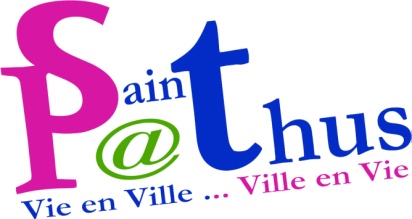 Recruteur : VILLE DE SAINT-PATHUS
Localisation : SEINE-ET-MARNE (77) 
Annonce du : 16/02/2015 Un STAGIAIRE de 6 mois au posteD’ASSISTANT ADMINISTRATION 
ET PROGRAMMATION CULTURELLELa ville de Saint-Pathus se situe en Seine-et-Marne, aux portes de l’aéroport de Roissy Charles de Gaulle et à 15 minutes de Meaux. Ville de 6000 habitants, elle emploie une centaine d’agents. La Municipalité a lancé récemment la construction d’un pôle culturel comprenant : une salle de spectacle, une école de musique et une salle polyvalente. Rattaché(e) à la responsable communication et évènementiel, le stagiaire devra monter un dossier détaillé et complet autour du projet du Pôle culturel. Celui-ci devra, par son travail, proposer la démarche à suivre dans le cadre d’une création d’établissement culturel et ainsi aiguiller le choix des élus.Missions :Suivi administratif et juridique : proposition du mode de gestion, démarches administratives de type contrats, marchés publics, embauche d’intervenants extérieurs, convention de partenariat et de mise à disposition du lieu, …Suivi financier : montage du budget, recherche de subventionnement, partenariat, sponsoring, mise en place d’une billetterieSuivi logistique : organisation du lieu en relation avec les différents intervenants, réflexion et proposition d’accueil des artistesElaboration de la programmation : recherche et pré-sélection d’une programmation culturelle Stratégie de marketing : proposition de communication sur l’ouverture d’un établissement culturel, référencement des spectaclesActions culturelles : mise en place d’un projet d’actions culturelles avec les différents partenaires de la ville Compétences recherchées :Excellentes qualités d’écriture et d’expressionEsprit de synthèse et sens aigu de l’organisationDynamisme, réactivité et capacité d’adaptationAisance relationnelleIntérêt pour le spectacle vivantMaîtrise des outils informatiquesProfil :Formation supérieure en gestion culturelle (master en management culturel ou grandes écoles)Expérience dans le domaine culturel vivement souhaitéConnaissances de la fonction publique territoriale souhaitéesPermis + véhicule obligatoireConditions :Stage conventionné de 6 moisTemps complet (35 h)Salaire selon conventionDate de prise de fonction :A partir de mars 2015Date limite de candidature :Au 30 avril 2015Localisation :Description du recruteur : 
Ville de Saint-Pathus
Rue Saint-Antoine77178 Saint-Pathus
Commune de 5 901 habitants 
Chef lieu de Canton : Mitry-Mory, Arrondissement de Meaux Département de Seine-et-Marne (77)POUR RÉPONDRE À CETTE OFFRE Adresser lettre de candidature, curriculum vitae, à l'adresse suivante :Monsieur le Maire – Rue Saint-Antoine 77178 Saint-Pathus – Renseignements à l’adresse courriel suivante : dag@saint-pathus.fr